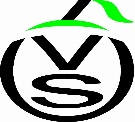                                               VÝZKUMNÝ A ŠLECHTITELSKÝ ÚSTAV
                                                  OVOCNÁŘSKÝ HOLOVOUSY s.r.o.Vás zve na seminář spojený s ukázkami ve výsadbáchRANÉ TŘEŠNĚAkce se uskuteční 10. června 2020 v 9: 00 hod v prostorách konferenčního sálu VŠÚONávštěvníkům bude představen sortiment raných třešní, vlastnosti odrůd starých i nových a vše bude doplněno ochutnávkou, pak bude následovat exkurze do výsadeb třešní  VŠÚO HolovousyGarantem akce je prof. Dr. Ing. Boris Krška, vedoucí Oddělení genofondů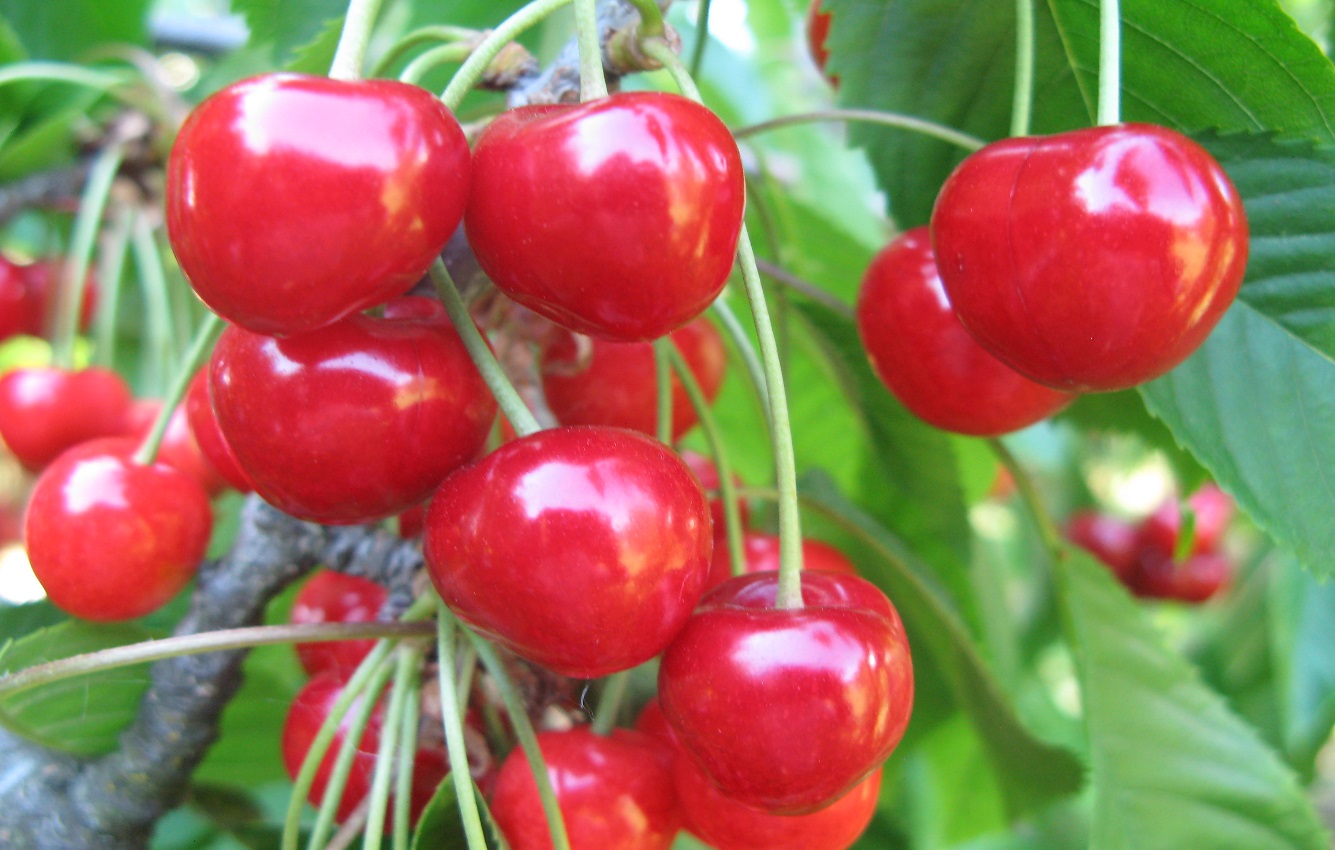 Občerstvení zajištěnoV případě Vašeho zájmu, se prosím, registrujte na  e-mail: Boris.KRSKA@vsuo.cz                   Z organizačních důvodů je Vaše registrace nutná, a to nejpozději do 5. 6. 2020